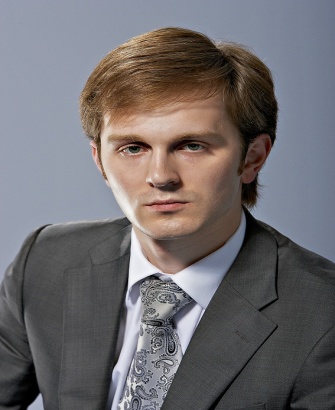 Савченко Владимир ВладимировичНаправление подготовки: 38.06.01 «Экономика»Специальность: 08.00.05 – экономика и управление народным хозяйством. Факультет: Инженерный бизнес и менеджмент.Кафедра: «Менеджмент», ИБМ-4Срок обучения в аспирантуре: 01.12.2016г. – 30.11.2020г.Приказ о зачислении: № 02.09-02/143 от 30.11.2016г.Научный руководитель: к.э.н. Старожук Евгений Андреевич   Окончил в 2006 г. Государственный Университет Управления,  в 2010 г.  МГУ имени М.В.Ломоносова.Контактная информация: wizzard@rbcmail.ru.Научные интересы: Менеджмент, государственные (муниципальные) закупки, конкуренция и антимонопольное регулирование.Достижения: Участие в VII Международной научно-практической конференции «Общество. Наука. Инновации» (г. Москва, Институт менеджмента и маркетинга (РАНХиГС)Сведения о публикационной активности: http://elibrary.ru/author_items.asp?authoriИнформация о текущей успеваемости: https://e-u.bmstu.ru/modules/postgraduate/   Окончил в 2006 г. Государственный Университет Управления,  в 2010 г.  МГУ имени М.В.Ломоносова.Контактная информация: wizzard@rbcmail.ru.Научные интересы: Менеджмент, государственные (муниципальные) закупки, конкуренция и антимонопольное регулирование.Достижения: Участие в VII Международной научно-практической конференции «Общество. Наука. Инновации» (г. Москва, Институт менеджмента и маркетинга (РАНХиГС)Сведения о публикационной активности: http://elibrary.ru/author_items.asp?authoriИнформация о текущей успеваемости: https://e-u.bmstu.ru/modules/postgraduate/Тема научной работы: Методика обеспечения конкурентоспособности промышленных предприятий на основе оптимизации управления закупками.Актуальность темы: Перед российскими промышленными предприятиями стоит важная задача, заключающаяся в необходимости увеличения конкурентоспособности и переходу к сбалансированному экономическому росту. При этом важно учитывать функциональные аспекты обеспечения конкурентоспособности промышленных предприятий (кадры, финансы, производство, логистика). В частности, сферу управления закупками, которая непосредственно обеспечивает потребности предприятий в ресурсах и прочих товарно-материальных ценностях. Состояние закупочной деятельности влияет на способность предприятия выпускать продукцию, востребованную рынком и получать выгоды, которые могут быть недоступны конкурентам. Поэтому тема обеспечения конкурентоспособности современных промышленных предприятий на основе оптимизации системы управления закупками является актуальной и требует развития своих теоретических и методических основ. Научная новизна:Заключается в развитии понятийного аппарата экономических отношений промышленного конкурентоспособного функционирования и уточнения сопутствующих понятий. Определения инструментов управления закупками и  метода анализа эффективности данной деятельности. Разработка технологии модернизации управления закупками для повышения конкурентоспособности промышленных предприятий.Тема научной работы: Методика обеспечения конкурентоспособности промышленных предприятий на основе оптимизации управления закупками.Актуальность темы: Перед российскими промышленными предприятиями стоит важная задача, заключающаяся в необходимости увеличения конкурентоспособности и переходу к сбалансированному экономическому росту. При этом важно учитывать функциональные аспекты обеспечения конкурентоспособности промышленных предприятий (кадры, финансы, производство, логистика). В частности, сферу управления закупками, которая непосредственно обеспечивает потребности предприятий в ресурсах и прочих товарно-материальных ценностях. Состояние закупочной деятельности влияет на способность предприятия выпускать продукцию, востребованную рынком и получать выгоды, которые могут быть недоступны конкурентам. Поэтому тема обеспечения конкурентоспособности современных промышленных предприятий на основе оптимизации системы управления закупками является актуальной и требует развития своих теоретических и методических основ. Научная новизна:Заключается в развитии понятийного аппарата экономических отношений промышленного конкурентоспособного функционирования и уточнения сопутствующих понятий. Определения инструментов управления закупками и  метода анализа эффективности данной деятельности. Разработка технологии модернизации управления закупками для повышения конкурентоспособности промышленных предприятий.